UMOWA NAJMU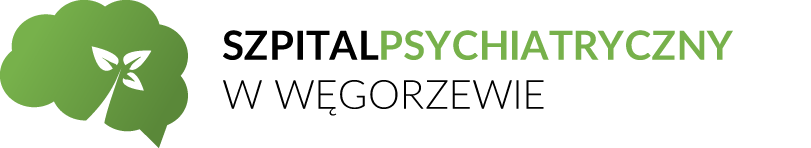 zawarta w dniu …............... r. pomiędzy:Szpitalem Psychiatrycznym Samodzielnym Publicznym Zakładem Opieki Zdrowotnej w Węgorzewie, ul. Gen. J. Bema 24, 11-600 Węgorzewo, zarejestrowanym w Krajowym Rejestrze Sądowym prowadzonym przez Sąd Rejonowy w Olsztynie, VIII Wydział Krajowego Rejestru Sądowego pod numerem 0000019406, NIP 8451147643, REGON 790240956reprezentowanym przezDyrektora – Agnieszkę Szałkoprzy kontrasygnacie Głównego Księgowego – Witolda Juchniewiczazwanym w dalszej części umowy „Wynajmującym”a….......................................................................................................................................................zwaną w treści umowy „Najemcą’’,§ 1PRZEDMIOT NAJMUWynajmujący oddaje a Najemca bierze do używania  część powierzchni dachu, o wielkości 30 m2 położonej na nieruchomości zlokalizowanej w Giżycku przy 
ul. Warszawskiej 41A.Najemca zobowiązuje się wykorzystywać przedmiot najmu zgodnie z jego przeznaczeniem na cele:  instalacja infrastruktury telekomunikacyjnejPrzejęcie przez Najemcę przedmiotu najmu nastąpi w dniu ……….. na podstawie protokołu zdawczo – odbiorczego, który będzie dołączony do umowy, stanowiąc jej integralną część. W protokole zdawczo–odbiorczym strony określą stan techniczny przedmiotu Umowy.Zwrot przedmiotu najmu nastąpi na podstawie protokołu zdawczo–odbiorczego, sporządzonego przy współudziale Stron niniejszej Umowy, który zawierać będzie opis stanu technicznego oraz wyposażenia przedmiotu najmu.§ 2OBOWIĄZKI NAJEMCY Do podstawowych obowiązków Najemcy należy:	1) ubezpieczenie na własny koszt przedmiotu najmu w zakresie znajdujących się w nim przedmiotów oraz urządzeń od pożaru i innych zdarzeń losowych;	2) przestrzeganie w trakcie wykorzystywania przedmiotu najmu Przepisów BHP i Ppoż.;3) dokonywanie rozliczeń finansowych z Wynajmującym w ustalonych terminach;	4)przekazanie Wynajmującemu w dniu rozwiązania umowy powierzchni dachu stanowiącego przedmiot niniejszej umowy w stanie niepogorszonym, z zastrzeżeniem, że nie ponosi on odpowiedzialności za jego zużycie będące następstwem zwykłego używania	5) udostępnienie Wynajmującemu przedmiotu najmu w celu przeprowadzenia kontroli sposobu jego używania, a także w celu dokonania przeglądu stanu technicznego, przestrzegania obowiązujących przepisów i zarządzeń oraz ustalenia zakresu niezbędnych napraw. Udostępnienie Wynajmującemu przedmiotu najmu nastąpi w terminie wspólnie uzgodnionym z Najemcą, nie później jednak niż w ciągu 14 dni od dnia zgłoszenia zamiaru przeprowadzenia kontroli przez Wynajmującego;	6) powstrzymywanie się od prowadzenia działalności mającej charakter konkurencyjny w stosunku do świadczeń zdrowotnych udzielanych przez Wynajmującego.	7) Oddanie przez Najemcę przedmiotu najmu podmiotom trzecim w podnajem, bezpłatne używanie, dzierżawę, wymaga pisemnej zgody Wynajmującego. Brak zgody Wynajmującego nie wymaga uzasadnienia.	8) Najemca bez uprzedniej zgody Wynajmującego nie może dokonywać ulepszeń w Przedmiocie najmu.§ 3OŚWIADCZENIA STRONWynajmujący oświadcza, iż ma wyłączne prawo zarządzania, wynajmowania i korzystania z przedmiotu najmu opisanego w § 1 ust. 1 umowy.Wynajmujący zezwala Najemcy na korzystanie z dróg dojazdowych niezbędnych do wykonywania niniejszej umowy.Wynajmujący zastrzega sobie prawo do kontrolowania przez upoważnione osoby przestrzegania przez Najemcę postanowień niniejszej umowy.Za nieterminowe realizowanie zobowiązań finansowych będą naliczane odsetki ustawowe za opóźnienie w transakcjach handlowych. Wynajmujący oświadcza, że za zabezpieczenie przedmiotu najmu od kradzieży, klęsk żywiołowych, pożaru oraz wszelkich innych szkód z tym związanych, w okresie najmu nie ponosi odpowiedzialności a dozór oraz ubezpieczenia w tym zakresie Najemca winien załatwić odrębną umową z zakładem ubezpieczeniowym, którą przedłoży Wynajmującemu w terminie 14 dni od dnia zawarcia niniejszej umowy.Najemca przejmuje na siebie pełną odpowiedzialność za swoją działalność oraz swoich pracowników, klientów i gości.Najemca zobowiązuje się prowadzić swoją działalność w sposób nie zakłócający działalności Wojewódzkiego Ośrodka Terapii Uzależnienia od Alkoholu
i Współuzależnienia w Giżycku, przy ul. Warszawskiej 41AUmieszczenie jakichkolwiek oznaczeń Najemcy bądź reklam na zewnątrz budynku oraz w miejscach przeznaczonych do wspólnego użytkowania wymaga uzyskania wcześniejszej pisemnej zgody Wynajmującego..Nakłady związane z adaptacją przedmiotu najmu dokonane na podstawie dokumentacji zaakceptowanej przez Wynajmującego nie będą zwrócone Najemcy i stają się własnością Wynajmującego po upływie okresu obowiązywania umowy, a Najemca nie będzie żądał zapłaty sumy odpowiadającej wartości nakładów.Strony zobowiązują się nawzajem do niezwłocznego informowania o zmianie danych objętych umową, w szczególności o zmianie adresów. W razie zaniedbania tego obowiązku pisma kierowane pod ostatnio znany adres uważa się za skutecznie doręczone po upływie 20 dni od daty nadania listem poleconym.§ 4CZAS TRWANIA UMOWYUmowa zostaje zawarta na czas określony od dnia ……….. do dnia …………………... r.Wynajmujący ma prawo rozwiązać niniejszą umowę z zachowaniem 2-miesięcznego okresu wypowiedzenia ze skutkiem na koniec miesiąca, dokonanego na piśmie pod rygorem nieważności w przypadku konieczności zagospodarowania wynajętego pomieszczenia przez Wynajmującego dla celów prowadzonej działalności.Najemca ma prawo rozwiązać niniejszą umowę z zachowaniem 2-miesięcznego okresu wypowiedzenia ze skutkiem na koniec miesiąca, dokonanego na piśmie pod rygorem nieważności, w przypadku:1) gdy przedmiot najmu posiada wady utrudniające korzystanie z niego, które pomimo uprzedniego pisemnego wezwania nie zostały przez Wynajmującego usunięte;Najemca zobowiązany jest do przedłożenia dokumentów potwierdzających wystąpienie okoliczności opisanej w ust. 3 pkt. 1).Rozwiązanie umowy bez wypowiedzenia może nastąpić z inicjatywy Wynajmującego, jeżeli:1) Najemca będzie zalegał z należnym czynszem najmu bądź opłatami eksploatacyjnymi za co najmniej dwa miesiące;2) Najemca wykorzystywał będzie przedmiot najmu w sposób niezgodny z umową lub z jego przeznaczeniem;3) Najemca nie przedłoży umowy ubezpieczenia w terminie określonym zgodnie z § 3 ust. 5.W sytuacji opisanej w ust. 5 Najemca tracąc prawo do dalszego użytkowania przedmiotu najmu zobowiązany jest do wydania przedmiotu najmu w terminie wskazanym przez Wynajmującego.§ 5KARY UMOWNE1. Najemca zapłaci Wynajmującemu kary umowne za:1) nieprzedłożenie umowy ubezpieczenia w terminie określonym w § 3 ust. 5, w wysokości 200zł za każdy dzień opóźnienia, nie więcej niż 5.000,00 zł;2) dokonanie ulepszeń w przedmiocie najmu bez uprzedniej zgody Wynajmującego, w wysokości 10.000 zł;3) oddanie przedmiotu Umowy podmiotom trzecim w podnajem, bezpłatne używanie lub dzierżawę bez pisemnej zgody Wynajmującego, w wysokości 10.000 zł;4) prowadzenie działalności mającej charakter konkurencyjny w stosunku do świadczeń zdrowotnych udzielanych przez Wynajmującego, w wysokości 10.000 zł5) nieudostępnienie Wynajmującemu przedmiotu najmu do celów określonych w § 2 ust. 5, w wysokości 1.000 zł za każdy przypadek;6) niewydanie przedmiotu umowy pomimo rozwiązania umowy, w wysokości 300,00 zł za każdy rozpoczęty dzień2. Wynajmujący może dochodzić odszkodowania uzupełniającego, przewyższającego wysokość zastrzeżonych kar umownych na zasadach ogólnych.3. Strony zgodnie postanawiają, że rozliczenie i dochodzenie kar umownych możliwe jest także po rozwiązaniu umowy.4. Kary umowne płatne są w terminie 7 dni od dnia doręczenia noty obciążeniowej.§ 6PŁATNOŚCIStrony ustalają, że Najemca na rzecz Wynajmującego płacił będzie miesięcznie z dołu  czynsz w wysokości …..........zł. (słownie: …....................) netto + VAT   2. Opłaty o których mowa w ust. 1 będą naliczane przez Wynajmującego z dołu, a Najemca obowiązany będzie do ich zapłaty na podstawie faktury VAT wystawionej przez Wynajmującego w terminie 14 dni od dnia jej wystawienia na rachunek bankowy wskazany w fakturze Wynajmującego.3. Wysokość czynszu ustalona w ust. 1 ulegać będzie raz w roku waloryzacji wskaźnikiem wzrostu cen towarów i usług ogłoszonym przez GUS za poprzedni rok. 4. Weryfikacja wysokości czynszu na zasadach opisanych w ust. 4 nie stanowi zmiany umowy wymagającej sporządzenia aneksu. Wynajmujący poinformuje Najemcę o nowej wysokości czynszu odrębnym pismem zawierającym kalkulację. 6. Najemca oświadcza, że jest płatnikiem podatku od towarów i usług VAT.7. Z tytułu przysługującego czynszu najmu Wynajmujący wystawiać będzie fakturę VAT.8. Należność z tytułu czynszu płatna będzie w terminie 14 dni od dnia wystawienia faktury na konto bankowe Wynajmującego wskazane w fakturze.§ 7POSTANOWIENIA KOŃCOWEZmiany umowy wymagają formy pisemnej pod rygorem nieważności.W sprawach nie unormowanych niniejszą umową zastosowanie mają odpowiednie przepisy Kodeksu Cywilnego.Spory wynikające z niniejszej umowy rozstrzygać będzie sąd właściwy dla Wynajmującego.Umowa niniejsza została spisana w dwóch jednobrzmiących egzemplarzach po jednym dla każdej ze stron.      Za Wynajmującego:						       Za Najemcę:……………………………..					…………………………...